Proyecto educativo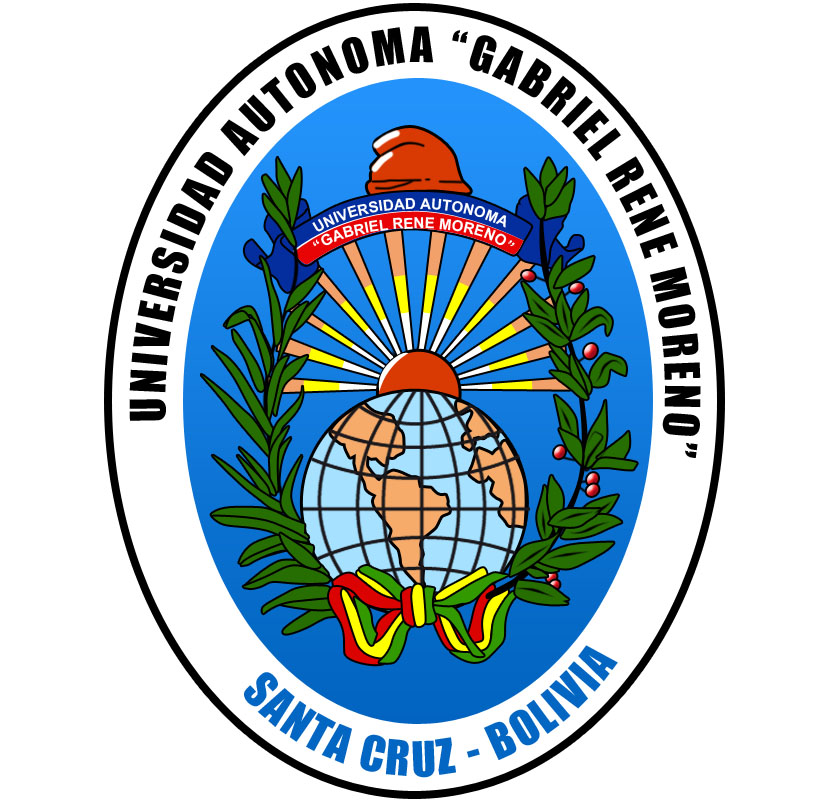 Cuadro comparativo INTEGRANTES:Isabel Amparo Rojas SaldañaMirian Valdiviezo HerediaMary Mamani PatanaTRABAJO PRACTICO Nro.1Investigar y elaborar un cuadro comparativo sobre los siguientes puntosPLANESPROGRAMAS PROGRAMAS PROYECTOSDefinición:Un plan ante todo es la consecuencia de una idea, es una intención o un proyecto, que se trata de un modelo sistemático lo cual esto se elabora antes de realizar una acción, en función de lograr una óptima organización, que adoptará la forma de un documento escrito en el cual se plasmara dicha idea acompañada de las metas, estrategias, tácticas, y políticas a seguir en tiempo y espacio, así como los instrumentos, y acciones que se usaran   para alcanzar lo propuesto. Es un escrito que precisa los detalles necesarios.Características:Es la consecuencia de una idea.Es una actividad preordenada y tomar decisiones.Se caracteriza por su dinamismo, pues no termina con el establecimiento de un plan, sino que supone un reajuste constante entre medios y fines.Determina prioridades y criterios,requiere que se desglose en las acciones específicasEs un escrito que precisa los detalles necesarios para realizar una obra.Es un conjunto de accionesEs facilitadora, que prepara un conjunto de decisiones que deben ser aprobadas y ejecutadas.Es Integral o sistémica, ya que relaciona todos los elementos de una manera sistemática e interdependiente.Es práctica, porque se encamina básicamente a la acción.Es anticipadora, pues intenta predecir y pronosticar el futuro para acomodar la acción.Es instrumental, puesto que es un medio dirigido al logro de los objetivos.Diferencias:Nos dice que un plan es un documento que describe cómo se va a implementar un proyecto, listando a todos los ejecutantes, sus responsabilidades y cometidos, y todas las tareas necesarias ordenadas por las fechas de su ejecución. El plan es una herramienta metodológica, de planeación estratégica, de articulación de los procesos, que permite construir una propuesta de intervención, permite tomar decisiones, establecer metas, objetivos y estrategias que se asuman como comunes de un determinado grupo; donde el plan engloba programas y proyectos para desarrollar y mejorar los programas, proyectos y actividades además de promover la evaluación permanente.Definición:Se entiende como el anticipo de lo se planea realizar en un ámbito o circunstancia, que consiste en una unidad temática,También se puede decir como programa a un conjunto de instructivos que son impartidos hacia el ordenador indicando las instrucciones que incluyen el paso por paso para poder llegar a un resultado esperado, debiendo para ello tener una organización específica y seguir los pasos de una estructura para obtener un buen resultado esperado.Características:Es una propuesta de carácter político.Es una planificación para el entrenamiento físico.Es general es una síntesis explicativa de algo.Puede ser un listado de temas.Destinado a mejorar condiciones de vida.Permite la buena organización y detallar los procesos.Brinda orientación respecto al trabajo.Está compuesto por objetivosse requiere que haya un plan previo.Es un sistema de distribución de las distintas materias de un curso o asignatura.Permite identificar al conjunto de acciones que se organizan con el propósito de mejorar las condiciones.Diferencias:Hace referencia a un conjunto organizado, coherente e integrado de actividades, servicios o procesos expresados en un conjunto de proyectos relacionados o coordinados entre sí y que son de similar naturaleza.En otras palabras, se puede decir que es una serie de tareas y organización de procedimientos, plazos, actividades y recursos, recurrentes y relacionadas, que, por lo general.Y están dirigidas a la consecución de un resultado importante y que requieren más de un periodo para ser logrado, que es una actividad práctica y útil de Cara a cara a la intervención.Definición:Se entiende como el anticipo de lo se planea realizar en un ámbito o circunstancia, que consiste en una unidad temática,También se puede decir como programa a un conjunto de instructivos que son impartidos hacia el ordenador indicando las instrucciones que incluyen el paso por paso para poder llegar a un resultado esperado, debiendo para ello tener una organización específica y seguir los pasos de una estructura para obtener un buen resultado esperado.Características:Es una propuesta de carácter político.Es una planificación para el entrenamiento físico.Es general es una síntesis explicativa de algo.Puede ser un listado de temas.Destinado a mejorar condiciones de vida.Permite la buena organización y detallar los procesos.Brinda orientación respecto al trabajo.Está compuesto por objetivosse requiere que haya un plan previo.Es un sistema de distribución de las distintas materias de un curso o asignatura.Permite identificar al conjunto de acciones que se organizan con el propósito de mejorar las condiciones.Diferencias:Hace referencia a un conjunto organizado, coherente e integrado de actividades, servicios o procesos expresados en un conjunto de proyectos relacionados o coordinados entre sí y que son de similar naturaleza.En otras palabras, se puede decir que es una serie de tareas y organización de procedimientos, plazos, actividades y recursos, recurrentes y relacionadas, que, por lo general.Y están dirigidas a la consecución de un resultado importante y que requieren más de un periodo para ser logrado, que es una actividad práctica y útil de Cara a cara a la intervención.Definición:Un proyecto es reunir diferentes ideas es decir varias ideas para poder llevar a cabo, y que apunta a un a lograr un resultado único. Como también se puede decir que el proyecto es un conjunto de actividades relacionadas entre sí por perseguir un perseguir un objetivo en común en un determinado tiempo bajo los requerimientos específicos.En otras palabras, el proyecto se define como un esfuerzo planificado. Temporal y único.Características:Están formados por un grupo de colaboradores.Se operan de forma permanente creando los mismos productos.Es un esfuerzo planificado.destinados a recabar información y a demostrar hipótesis sobre temas concretos.Describe las acciones concretasActividad practicaPuede tomar significados diferentes no siempre se emplea en el mismo sentido.Intervención deliberada y planificada por parte por una persona entre que desea generar cambios favorables en una situación determina.Es el conjunto de actividades concretas.Diferencias:Proyecto es una serie de tareas en la cual se elaboran los procesos de intervención, su puesta en práctica y el uso de los recursos. Por lo general están dirigidas a la consecución de un resultado importante. Donde un proyecto es una alternativa para concretar la utopía, que parte del reconocimiento de la realidad para construir nuevas realidades, encontrando en la realidad concreta, compleja y contradictoria con múltiples problemas que se convierten en oportunidades o puntos de partida para nuestra intervención, y transformándose en desafíos. Se sitúa entre el plan y proyecto y que representa la especificación de fines y la concreción de recursos.DIAGNOSTICODIAGNOSTICOLINEA DE BASELINEA DE BASEDefinición:Se refiere a diagnosticar como recabar los datos para así poder analizar e interpretar, lo cual esto nos lleva a conocer o que nos permite evaluar una cierta condición de tal problema.De igual forma se puede ver que es un procedimiento ordenado y sistemático, para conocer, establecer de manera clara a partir de las observaciones y datos concretos. Donde el diagnostico conlleva siempre a una evaluación con la valoración de las acciones en relación con los objetivos. En concreto, es un término que está formado por el prefijo diag., que significa, a través de, la palabra gnosis que es un sinónimo conocimiento, y finalmente el sufijo-tico que se defino como relativo a.Objetivos:Debe establecer el conjunto de objetivos que ha de alcanzar el proyecto.Indicar las fortalezas y debilidades básicas en el funcionamiento del sistema.Pronosticar el comportamiento del sistema, en caso de que las condiciones que rigen actualmente se mantengan.Determinar los elementos que debe contener la nueva estrategia para generar cambios favorables en el futuro.Formar opinión respecto a los problemas del desarrollo y crecimiento del sector.Crear condiciones favorables para la actuación de los grupos sociales relacionadas con el desarrollo del sector.Resolver problemas para satisfacer las necesidades.Función:No puede desvincularse la finalidad del diagnóstico con la finalidad de la profesión y del método.La finalidad es aportar los elementos suficientes y necesarios para la explicación de la realidad social de cara a la acción y transformación de los problemas que presentan individuos.Marca la dirección específica para la actuación.Delimita la actuación.Proporciona el objetivo.Acelera la comunicación.Evita la repetición del trabajo.Proporciona orden y clasificación.Es una estructura que facilita una investigación.Promueve la estima profesional.Importancia:Importancia de un diagnóstico puede ser vital en muchos aspectos; y es que un diagnóstico nos ayuda a comprender cualquier situación, la importancia de la misma, como debemos actuar y las posibles consecuencias.Permite identificar aquellas áreas de la empresa que presenta debilidades, indica prioridades que requieren solución inmediata, mediano y largo plazo, precisa que problemas pueden solucionarse al interior de la empresa y cuales requieren asistencia externa.En otras palabras el diagnóstico es el punto de partida para diseñar operaciones y acciones que permitan enfrentar los problemas y necesidades detectadas en el mismo.
Elaboración:La elaboración de un diagnóstico se basa siempre en un estudio o colecta de datos, que relacionados, permite llegar a una síntesis e interpretación. En el terreno de las relaciones personales y sociales, el profesional que recoge la información escucha, observa, descubre, relaciona, e interpreta, no basándose solamente en los datos sino en el efecto que producen en la persona.El diagnóstico supone la síntesis, interpretación y evaluación profesional de una situación. Representa un punto en el proceso metodológico a partir del cual se establecen objetivos, se toman decisiones u se planifica la actuación. Es importante tener en cuenta la objetividad que se puede percibir de una realidad y el grado de verificación posible desde la observación y desde la teoría que da soporte a la interpretación.Características:El diagnóstico es un momento imprescindible de un programa o proyecto que puede influir en las diferentes etapas del mismo.El diagnóstico debe hacer una descripción de los elementos y aspectos integrantes de la realidad.El diagnóstico no tiene final, es un instrumento abierto en constante retroalimentación.un diagnóstico debe estar abierto a incorporar nuevos datos e informaciónUn diagnóstico adquiere un real significado cuando se hace una adecuada contextualización de la situación.es un procedimiento ordenado y sistemático.Brinda conocimientos específicos y valiosos para la toma de decisionestambién requiere de un proceso reflexivo para el análisis de los resultados.Ser el punto de partida del cambio planificado para la optimización de recursos en el proceso educativo.Clasificación y modelos:Diagnóstico de saludDiagnostico administrativoDiagnostico estratégicoDiagnóstico ideológicoDefinición:Se refiere a diagnosticar como recabar los datos para así poder analizar e interpretar, lo cual esto nos lleva a conocer o que nos permite evaluar una cierta condición de tal problema.De igual forma se puede ver que es un procedimiento ordenado y sistemático, para conocer, establecer de manera clara a partir de las observaciones y datos concretos. Donde el diagnostico conlleva siempre a una evaluación con la valoración de las acciones en relación con los objetivos. En concreto, es un término que está formado por el prefijo diag., que significa, a través de, la palabra gnosis que es un sinónimo conocimiento, y finalmente el sufijo-tico que se defino como relativo a.Objetivos:Debe establecer el conjunto de objetivos que ha de alcanzar el proyecto.Indicar las fortalezas y debilidades básicas en el funcionamiento del sistema.Pronosticar el comportamiento del sistema, en caso de que las condiciones que rigen actualmente se mantengan.Determinar los elementos que debe contener la nueva estrategia para generar cambios favorables en el futuro.Formar opinión respecto a los problemas del desarrollo y crecimiento del sector.Crear condiciones favorables para la actuación de los grupos sociales relacionadas con el desarrollo del sector.Resolver problemas para satisfacer las necesidades.Función:No puede desvincularse la finalidad del diagnóstico con la finalidad de la profesión y del método.La finalidad es aportar los elementos suficientes y necesarios para la explicación de la realidad social de cara a la acción y transformación de los problemas que presentan individuos.Marca la dirección específica para la actuación.Delimita la actuación.Proporciona el objetivo.Acelera la comunicación.Evita la repetición del trabajo.Proporciona orden y clasificación.Es una estructura que facilita una investigación.Promueve la estima profesional.Importancia:Importancia de un diagnóstico puede ser vital en muchos aspectos; y es que un diagnóstico nos ayuda a comprender cualquier situación, la importancia de la misma, como debemos actuar y las posibles consecuencias.Permite identificar aquellas áreas de la empresa que presenta debilidades, indica prioridades que requieren solución inmediata, mediano y largo plazo, precisa que problemas pueden solucionarse al interior de la empresa y cuales requieren asistencia externa.En otras palabras el diagnóstico es el punto de partida para diseñar operaciones y acciones que permitan enfrentar los problemas y necesidades detectadas en el mismo.
Elaboración:La elaboración de un diagnóstico se basa siempre en un estudio o colecta de datos, que relacionados, permite llegar a una síntesis e interpretación. En el terreno de las relaciones personales y sociales, el profesional que recoge la información escucha, observa, descubre, relaciona, e interpreta, no basándose solamente en los datos sino en el efecto que producen en la persona.El diagnóstico supone la síntesis, interpretación y evaluación profesional de una situación. Representa un punto en el proceso metodológico a partir del cual se establecen objetivos, se toman decisiones u se planifica la actuación. Es importante tener en cuenta la objetividad que se puede percibir de una realidad y el grado de verificación posible desde la observación y desde la teoría que da soporte a la interpretación.Características:El diagnóstico es un momento imprescindible de un programa o proyecto que puede influir en las diferentes etapas del mismo.El diagnóstico debe hacer una descripción de los elementos y aspectos integrantes de la realidad.El diagnóstico no tiene final, es un instrumento abierto en constante retroalimentación.un diagnóstico debe estar abierto a incorporar nuevos datos e informaciónUn diagnóstico adquiere un real significado cuando se hace una adecuada contextualización de la situación.es un procedimiento ordenado y sistemático.Brinda conocimientos específicos y valiosos para la toma de decisionestambién requiere de un proceso reflexivo para el análisis de los resultados.Ser el punto de partida del cambio planificado para la optimización de recursos en el proceso educativo.Clasificación y modelos:Diagnóstico de saludDiagnostico administrativoDiagnostico estratégicoDiagnóstico ideológicoDefinición:Se define como un conjunto de indicadores seleccionados para el seguimiento y la evaluación sistemáticos de políticas y programas, como también implica medir el estado de los individuos, hogares, comunidades e instituciones en el tiempo cero, describiendo las condiciones iniciales.En otras palabras, se puede decir que la línea base es una herramienta, que forma parte del sistema de evaluación de un programa, y se utiliza al inicio de la ejecución.Objetivo:proporcionar una base de información contra la cual monitorear y evaluar el progreso y eficacia de una actividad.Propósito que se persigue con su medición, es decir que describe la naturaleza.Determinar si estamos gastando más, o menos o exactamente lo planificado para el nivel de avance que presentan las actividades del proyecto.Evaluar si las metas en términos de costo del proyecto podrán ser alcanzados.Garantizar el éxito del proyecto.Generar información sobre la situación inicial de la población objetivo de un programa.Función:Con la línea de base, puede realizar un seguimiento del progreso del proyecto, de manera que puede realizar las correcciones que estime necesarias. 
Por ejemplo, puede comprobar las tareas que han comenzado más tarde de lo planeado, la cantidad de trabajo que han realizado los recursos y si el presupuesto marcha según lo previsto.Importancia:El concepto de líneas base es de suma importancia en la dirección y gestión de proyectos, por lo cual un gerente de proyectos debe entenderlo y aplicarlo a plenitud si desea que sus proyectos sean exitosos. Planificación. La probabilidad de realizar un proyecto exitoso se incrementa considerablemente.La importancia de la línea base va más allá de la simple comparación: permite establecer, a partir de la “situación inicial” de los datos en el año base, los alcances y las transformaciones esperadas según objetivos y metas que se hayan propuesto las entidades.Elaboración:La construcción de la línea de base se debe acotar al conjunto de indicadores que nacen de la definición de los objetivos específicos planteados en el proyecto. Esta es una opción metodológica que desecha la evaluación de impacto en favor de la evaluación por objetivos. Finalmente, este trabajo se debe realizar en grupos de discusión, de manera de asegurar que la interpretación de los objetivos específicos del proyecto involucra la mayor cantidad de visiones.Características:La línea de base suele tener un carácter cuantitativo y puede recurrir tanto a fuentes primarias (producidas ad-hoc) como a secundarias (por ejemplo: censos, estudios previos), pero se prefiere las fuentes primarias dado que muchas veces los proyectos de desarrollo conciernen a un escenario específico no contemplado por otros investigadores.Clasificación y modelos: Tipos de línea baseLínea base simple: Es la medición de una conducta teniendo en cuenta preferentemente su frecuencia antes de cualquier intervención directa (Rives I, 1992). La línea base simple mide exclusivamente una categoría conductual convirtiéndose así en una norma cuantitativa que permite comparar y evaluar los efectos que produce el programa de intervención en el análisis conductasLínea base concurrente: Comprende el registro de dos o más conductas estas pueden o no presentarse simultáneamente. Se registra también en situaciones naturales y por lo general se registra como una medida de frecuencia o de tasa de respuesta (frecuencia sobre tiempo). Según ajuriaguerra (1992). El levantamiento de una línea base concurrente puede tener dos objetivos, y estos se deben al plan de intervención que se tenga para de las conductas registradas. En el primer caso se toman medidas de todas las conductas seleccionadas para ser intervenidas con programas específicos pero simultáneos: En el segundo de los casos se registran todas las conductas observadas, pero se intervendrá solo una o dos de ellas. En el ejemplo anterior se planteaba la conducta de pararse de un niño hiperactivo durante la sesión de trabajo, suponiendo que emite otra conducta en forma conjunta se podría realizar un registro de este tipo.Línea base múltiple: Consiste en el registro sucesivo de dos conductas iguales en situaciones diferentes, o de dos conductas diferentes en una misma situación, o de una conducta en situaciones diferentes. Según (Sidman 1960) existen cuatro factores que determinan la relación del registro la situación física, la topografía conductual, la persona emisora de la conducta y el momento en que se emite la conducta. Estos tipos de relación y su combinación pueden generar múltiples tipos de combinaciones para levantar la línea base múltiple. A continuación, se presenta un cuadro para ejemplificar las principales variaciones de línea múltiple mediante el uso de los cuatro elementos de Sidman.La línea base múltiple se utiliza cuando:– Deseamos evaluar la generalización de los efectos de un programa.– Cuando se pretende evaluar la extensión de los efectos de un programa determinado sobre varias conductas–  Cuando deseamos medir el efecto de una misma variable en dos sujetos diferentes– Cuando deseamos explorar todas las situaciones que se desprenden de los diferentes tipos de línea base múltiple anteriormente descritos en el cuadro.Una vez descritos los diferentes tipos de línea base con los que nos podemos encontrar, pasemos ahora con la descripción de los diseños más comúnmente empleados en la investigación experimental tanto básica como aplicada.La línea base múltiple se utiliza cuando:– deseamos evaluar la generalización de los efectos de un programa.– Cuando se pretende evaluar la extensión de los efectos de un programa determinado sobre varias conductas–  Cuando deseamos medir el efecto de una misma variable en dos sujetos diferentes– Cuando deseamos explorar todas las situaciones que se desprenden de los diferentes tipos de línea base múltiple anteriormente descritos en el cuadro.Una vez descritos los diferentes tipos de línea base con los que nos podemos encontrar, pasemos ahora con la descripción de los diseños más comúnmente empleados en la investigación experimental tanto básica como aplicada.Definición:Se define como un conjunto de indicadores seleccionados para el seguimiento y la evaluación sistemáticos de políticas y programas, como también implica medir el estado de los individuos, hogares, comunidades e instituciones en el tiempo cero, describiendo las condiciones iniciales.En otras palabras, se puede decir que la línea base es una herramienta, que forma parte del sistema de evaluación de un programa, y se utiliza al inicio de la ejecución.Objetivo:proporcionar una base de información contra la cual monitorear y evaluar el progreso y eficacia de una actividad.Propósito que se persigue con su medición, es decir que describe la naturaleza.Determinar si estamos gastando más, o menos o exactamente lo planificado para el nivel de avance que presentan las actividades del proyecto.Evaluar si las metas en términos de costo del proyecto podrán ser alcanzados.Garantizar el éxito del proyecto.Generar información sobre la situación inicial de la población objetivo de un programa.Función:Con la línea de base, puede realizar un seguimiento del progreso del proyecto, de manera que puede realizar las correcciones que estime necesarias. 
Por ejemplo, puede comprobar las tareas que han comenzado más tarde de lo planeado, la cantidad de trabajo que han realizado los recursos y si el presupuesto marcha según lo previsto.Importancia:El concepto de líneas base es de suma importancia en la dirección y gestión de proyectos, por lo cual un gerente de proyectos debe entenderlo y aplicarlo a plenitud si desea que sus proyectos sean exitosos. Planificación. La probabilidad de realizar un proyecto exitoso se incrementa considerablemente.La importancia de la línea base va más allá de la simple comparación: permite establecer, a partir de la “situación inicial” de los datos en el año base, los alcances y las transformaciones esperadas según objetivos y metas que se hayan propuesto las entidades.Elaboración:La construcción de la línea de base se debe acotar al conjunto de indicadores que nacen de la definición de los objetivos específicos planteados en el proyecto. Esta es una opción metodológica que desecha la evaluación de impacto en favor de la evaluación por objetivos. Finalmente, este trabajo se debe realizar en grupos de discusión, de manera de asegurar que la interpretación de los objetivos específicos del proyecto involucra la mayor cantidad de visiones.Características:La línea de base suele tener un carácter cuantitativo y puede recurrir tanto a fuentes primarias (producidas ad-hoc) como a secundarias (por ejemplo: censos, estudios previos), pero se prefiere las fuentes primarias dado que muchas veces los proyectos de desarrollo conciernen a un escenario específico no contemplado por otros investigadores.Clasificación y modelos: Tipos de línea baseLínea base simple: Es la medición de una conducta teniendo en cuenta preferentemente su frecuencia antes de cualquier intervención directa (Rives I, 1992). La línea base simple mide exclusivamente una categoría conductual convirtiéndose así en una norma cuantitativa que permite comparar y evaluar los efectos que produce el programa de intervención en el análisis conductasLínea base concurrente: Comprende el registro de dos o más conductas estas pueden o no presentarse simultáneamente. Se registra también en situaciones naturales y por lo general se registra como una medida de frecuencia o de tasa de respuesta (frecuencia sobre tiempo). Según ajuriaguerra (1992). El levantamiento de una línea base concurrente puede tener dos objetivos, y estos se deben al plan de intervención que se tenga para de las conductas registradas. En el primer caso se toman medidas de todas las conductas seleccionadas para ser intervenidas con programas específicos pero simultáneos: En el segundo de los casos se registran todas las conductas observadas, pero se intervendrá solo una o dos de ellas. En el ejemplo anterior se planteaba la conducta de pararse de un niño hiperactivo durante la sesión de trabajo, suponiendo que emite otra conducta en forma conjunta se podría realizar un registro de este tipo.Línea base múltiple: Consiste en el registro sucesivo de dos conductas iguales en situaciones diferentes, o de dos conductas diferentes en una misma situación, o de una conducta en situaciones diferentes. Según (Sidman 1960) existen cuatro factores que determinan la relación del registro la situación física, la topografía conductual, la persona emisora de la conducta y el momento en que se emite la conducta. Estos tipos de relación y su combinación pueden generar múltiples tipos de combinaciones para levantar la línea base múltiple. A continuación, se presenta un cuadro para ejemplificar las principales variaciones de línea múltiple mediante el uso de los cuatro elementos de Sidman.La línea base múltiple se utiliza cuando:– Deseamos evaluar la generalización de los efectos de un programa.– Cuando se pretende evaluar la extensión de los efectos de un programa determinado sobre varias conductas–  Cuando deseamos medir el efecto de una misma variable en dos sujetos diferentes– Cuando deseamos explorar todas las situaciones que se desprenden de los diferentes tipos de línea base múltiple anteriormente descritos en el cuadro.Una vez descritos los diferentes tipos de línea base con los que nos podemos encontrar, pasemos ahora con la descripción de los diseños más comúnmente empleados en la investigación experimental tanto básica como aplicada.La línea base múltiple se utiliza cuando:– deseamos evaluar la generalización de los efectos de un programa.– Cuando se pretende evaluar la extensión de los efectos de un programa determinado sobre varias conductas–  Cuando deseamos medir el efecto de una misma variable en dos sujetos diferentes– Cuando deseamos explorar todas las situaciones que se desprenden de los diferentes tipos de línea base múltiple anteriormente descritos en el cuadro.Una vez descritos los diferentes tipos de línea base con los que nos podemos encontrar, pasemos ahora con la descripción de los diseños más comúnmente empleados en la investigación experimental tanto básica como aplicada.